Working Group Meetings and First CSP9 Informal Preparatory MeetingSIDE EVENT - PROPOSAL FORMTuesday, 14 – Friday, 17 February 2023* Please indicate in this section which room you would prefer to hold the side-event in. You may select more than one option, if you have flexibility regarding dates. Please note the following:Interpretation: Interpretation equipment is available in all rooms, but the provision of services is dependent on the availability of interpreters and on a reimbursable basis.Technical equipment: Use of technical equipment is free of charge.Please submit this form to Tom Nijs, ATT Secretariat, at: tom.nijs@thearmstradetreaty.org 
by 10 February 2023.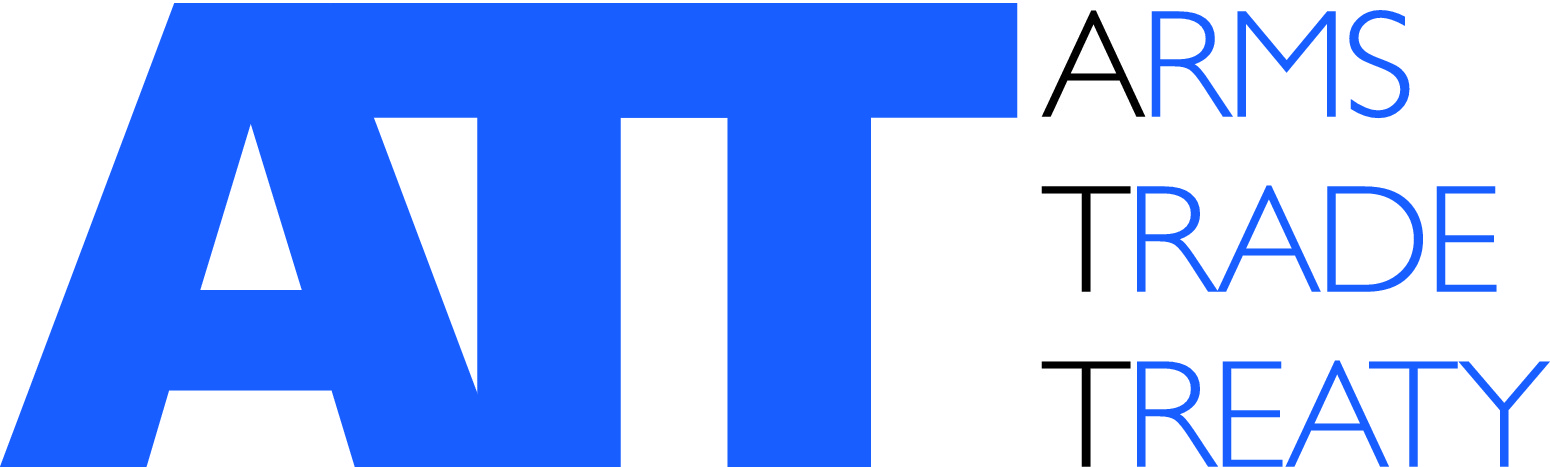 Issued by the ATT SecretariatTitle:Title of the side eventTitle of the side eventTitle of the side eventTitle of the side eventOrganizer:Name of the organization(s) and any government(s) hosting the eventName of the organization(s) and any government(s) hosting the eventName of the organization(s) and any government(s) hosting the eventName of the organization(s) and any government(s) hosting the eventDate →:Room↓:Tuesday 
14 FebruaryWednesday 
15 FebruaryThursday 
16 FebruaryFriday 
17 FebruaryRoom XXII 
(130 persons)not availableRoom XXVI
(322 persons)not availablenot availablenot availableRoom Tempus
(600 persons)Speakers:List the speakers by name in order of appearanceList the speakers by name in order of appearanceList the speakers by name in order of appearanceList the speakers by name in order of appearanceStart time:Finish time:Language:Technical requirements:Do you require audio visual equipment?                               Yes             NoPlease specify:Do you require audio visual equipment?                               Yes             NoPlease specify:Do you require audio visual equipment?                               Yes             NoPlease specify:Do you require audio visual equipment?                               Yes             NoPlease specify:Interpretation:Do you intend to provide interpretation?                              Yes             NoDo you intend to provide interpretation?                              Yes             NoDo you intend to provide interpretation?                              Yes             NoDo you intend to provide interpretation?                              Yes             NoCatering:Do you intend to provide catering?                                         Yes             NoDo you intend to provide catering?                                         Yes             NoDo you intend to provide catering?                                         Yes             NoDo you intend to provide catering?                                         Yes             NoAddress for invoice: 
(if applicable)If applicable, name and email address of the person the invoice for interpretation services should be sent toIf applicable, name and email address of the person the invoice for interpretation services should be sent toIf applicable, name and email address of the person the invoice for interpretation services should be sent toIf applicable, name and email address of the person the invoice for interpretation services should be sent toFocal point:Name and email addressName and email addressName and email addressName and email addressDescription:Description:Description:Description:Description: